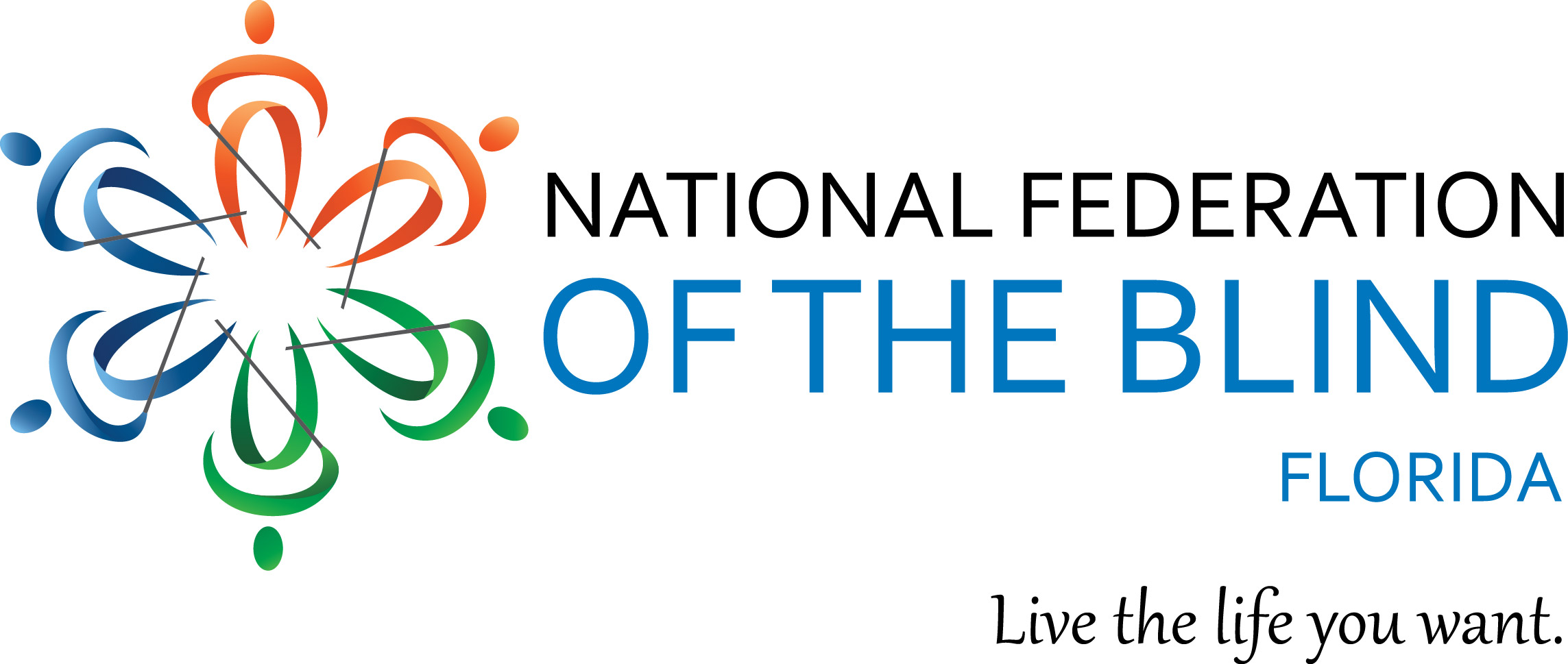 2018 STATE CONVENTION Friday through Monday, May 25 - 28, 2018Hilton Tampa Airport Westshore2225 North Lois AvenueTampa, FFlorida 33607Phone: 813-877-6688NFB PLEDGEI pledge to participate activelyIn the efforts of the National Federation of the BlindTo achieve Equality, Opportunity, And Security for the blind;To support the policies and programs of the Federation;And to abide by its constitution. Important Convention InformationYou must be registered for the Convention to WIN door prizes and to qualify for the hotel’s special convention rates!Door prizes will be awarded at general sessions and at the banquet. You must be PRESENT in the session or on approved National Federation of the Blind of Florida business to receive a door prize.Please turn in auction baskets and door prizes at the NFB of Florida Registration Desk in the Pre-function Foyer Friday, May 26th from 4:30 – 6:00 pm.Exhibit Hall – Bay Shore BallroomRafael Fernandez, CoordinatorHours of operation:Friday, May 26th: 5:00 to 10:00 pmSaturday, May 27th: 12 Noon to 6:00 pmSunday, May 28th: 12:00 Noon to 5:00 pmPlease Note: This agenda is subject to change at any time without notice. Schedule of Convention EventsFriday, May 25th4:00 pm to 6:30 pm	NFB of Florida Convention Registration	Pre-function Foyer	Gloria Mills Hicks, Treasurer, NFB 	of Florida6:00 pm to 10:00 pm 	Meet and Greet 	Gasparilla Ballrooms 3 and 4 	Come and meet Federationist you know and those you don’t know.5:00 pm to 10:00 pm 	Exhibit Hall 	Bay Shore Ballroom 6 PM to 7 PM	Blind Parents Meet and Greet	Room 112, Hospitality Room	Facilitator: Nicole Fincham-Shehan, Coordinator, NFBF of Blind Parents	Are you a blind parent? Come and meet and share ideas with other blind parents across the state of Florida.7:00 pm to 7:50 pm 	NFB of Florida Resolutions Committee	Gasparilla Ballrooms 1 and 2  	Merry Schoch and Camille Tate, Co-Chairs, NFB of Florida Resolutions Committee8:00 pm to 9:00 pm 	NFB of Florida Board Meeting 	Gasparilla Ballrooms 1 and 2  	Denise Valkema, President, NFB of Florida 	Join us for our open board meeting and meet our NFB OF Florida 2018 Scholarship Winners!9:00 pm to 10:00 pm	Mingle with the State Affiliate	Gasparilla Ballrooms 3 and 4 	Come and meet the Board of Directors of the National Federation of the Blind of Florida. 10:00 PM to 11:00 PM	Student Social 	Room 112, Hospitality Room	Come and mingle with students from all over Florida. Saturday, May 26th7:00 am to 8:30 am 	NFB of Florida 2018 Scholarship Breakfast 	Gasparilla Ballroom 4 	Facilitator: Paul Martinez, Chair, NFB of Florida Scholarship Committee	NFB of Florida Scholarship Committee and 2018 Scholarship WINNERS ONLY8:00 am to 8:55 am 	NFB of Florida Convention Registration 	Pre-Function Foyer	Gloria Mills Hicks, Treasurer, NFB of FloridaGeneral Session9:00 am to 12:00 NoonGasparilla Ballrooms 1 and 2 9:00 am	Call to Order 	Denise Valkema, President, NFB of Florida 9:05 am 	Invocation	Lois Ann Sorensen, Master of Divinity Student at Luther Seminary, Parish Deacon, Grace Lutheran Church, Tampa9:10 am 	NFB Pledge and the Pledge of Allegiance	Carol Dean, Secretary, Suncoast Chapter	Scott Wilson, Treasurer, Suncoast Chapter 9:15 am 	Official Greeting	Presentation of Proclamation  	Honorable Luis Viera,	Chair, Pro-Tem, Tampa City Council9:20 am	Roll Call of Chapters 	NFB of Florida Chapter Presidents or delegates 9:30 am 	President's Report 	Denise Valkema, President, NFB of Florida 9:50 am 	Report from our National Movement	Pam Allen, First Vice President, National Federation of the Blind, President, NFB of Louisiana10:20 am 	Florida parents of Blind Children  	Cherice Togun, President, Florida Parents of Blind Children 10:25 am 	Climbing motherhood as a Blind Parent	Nicole Fincham-Shehan, coordinator, NFB of Florida Blind Parents Group10:30 am 	“I have the Fever” 	Alicia Kilby, Vice president, Suncoast Chapter 	10:35 am 	Braille and Talking Book Library	James Woolyhand, Bureau Chief, Florida Braille and Talking Book Library10:50 am 	Preparing for a storm	Marcus Martin, Division Director, Emergency Preparedness and Recovery, Hillsborough County Emergency Management 11:10 AM	Rubio 11:30 am 	Spotlight on Adaptive Technology 	Exhibitor’s Showcase 2017! 11:55 am 	Announcements12:00 noon	Adjourn12:00 noon to 1:00 pm	Lunch Break 12:00 noon to 12:50 pm	NFB of Florida Convention Registration 	Pre-function foyer  	Gloria Mills Hicks, Treasurer, NFB of Florida12:00 noon to 6:00 pm	Exhibit Hall 	Bay Shore Ballroom 12:15 pm to 6:00 pm	Hospitality 	Room 112Saturday General Interest Seminars1:00 pm to 4:50 pm1:00 pm to 2:50 pm	NFB of Florida Deaf-Blind Division Meeting	Gasparilla Ballrooms 1 and 2 	Emily Taylor-Snell, Deaf Blind Project Coordinator, Florida and Virgin Islands Deaf Blind Collaborative  Come and learn some of the best resources for deaf-blind persons in Florida and abroad; what are the best practices for communicating as a deaf blind person; socialization vs. isolation, and so much more! Alicia Betancourt, President, Florida Deaf Blind DivisionFlorida Deaf Blind Division business meeting and elections.1:00 PM to 1:45 PM	Legislation Committee	Gasparilla Ballroom 4 	Merry Schoch and Camille Tate, Co-Chairs, NFB of Florida Legislation CommitteeJoin us for updates on our National and State legislative priorities. Learn about our future goals as an affiliate.2:05 PM to 2:50 PM	Come Relief the Tension of Convention 	Gasparilla Ballroom 4	Merry Schoch, License Clinical Social worker, Ray of Sunshine Empowerment Services LLCCome learn ways to reduce stress and anxiety. The first 25 people through the door will receive a free therapeutic gift sponsored by Merry Schoch.1:10 pm to 1:45 pm	Apple Tips and Tricks	Gasparilla Ballroom 3	Rafael Fernandez, Board member, NFB of Florida The wonderful thing about technology is, it’s always evolving. Join us in a brief showcase of iOS, learn the newest features along with a short Q and A regarding the platform. 2:05 pm to 2:50 pm	Appetizing APPS	Gasparilla Ballroom 3	Scott Wilson, Treasurer, Suncoast ChapterWe will be showcasing and demonstrating apps that are voice over friendly. Vorail, a voice only social media, several new GPS apps, and a little bit more for everyone, even the gamer in you.3:10 pm to 4:50 pm	Staying Safe in the Storm! Timely Tips for you and your Dog.	Florida Association of Guide Dog Users	Gasparilla Ballroom 4	Marcus Martin, MS, Division Director Emergency Preparedness and Recovery Hillsborough County Office of Emergency ManagementDo you want crucial advice for keeping you and your dog safe this hurricane season? Interested in accurate information on flying with your guide dog? Curious about the latest from some guide dog schools and possibly winning a cash prize? It’s all happening at the FLAGDU seminar.Sherrill O’Brien, President, Florida Association of Guide Dog UsersFlorida Association of Guide Dog Users Annual Meeting 3:10 pm to 3:50 pm	Senior Concerns Group	Gasparilla Ballroom 3	Gloria Mills Hicks, Chair, NFB of Florida Seniors Concerns Group Come one, come all! We are open to all ages. We will be discussing technology and some time to stretch and exercise.4:05 pm to 4:50 pm	Become a Power User with Windows 10 and JAWS 2018	Gasparilla Ballroom 3	Jorge Hernandez, Board Member, NFB of FloridaCome and take a peek at JAWS 2018 and Windows 10 enhanced features. An intuitive session to assist you in navigating Windows 10, browsing techniques and JAWS 2018 commands. 5:00 pm to 7:00 pm		Dinner - On Your Own7:00 pm to 10:00 pm 	We are Family Trivia Party and Auction 	Gasparilla Ballroom 	Steve Blum, HostCome and interact with your federation family with a fun game of Trivia. In addition, tickets for the auction will be sold at the beginning of the party, and this will be your last chance to win one of our amazing baskets. There will be a cash bar at this event.Sunday, May 27th7:30 AM to 8:30 AM	Presidents and Vice Presidents meeting	Gasparilla Ballroom 48:00 am to 8:50 am 	Registration (Final Opportunity!)		Pre-function foyer	Gloria Mills Hicks, Treasurer, NFB of Florida General Session9:00 am to 12:00 noonGasparilla Ballrooms 1 and 2 9:00 am 	Call to Order 	Denise Valkema, President, NFB of Florida 9:05 am 	Invocation  	James Johnson, Member, Florida State Wide Chapter9:10 am 	Florida Association of Guide Dog Users Report 	Sherrill O’Brien, President, Florida Association of Guide Dog users 9:15 AM	Guide Dog Uber Project Report	Merry Schoch, Chair, Uber Project 9:20 am 	Rehabilitation Center Update 	Ed Hudson, Bureau Chief, Florida Division of Blind Services Rehabilitation Center for the Blind and Visually Impaired9:35 am 	Deaf-Blind Division Report 	Newly Elected FDBD Board Members9:40 am 	Legislation Update 	Merry Schoch and Camille Tate, Co-Chairs, NFB of Florida Legislation Committee 9:50 am 	Why I am a Federationist	Jeanette Torres, Board Member, Tampa Bay Chapter10:00 am 	NFB Training Center 	Pam Allen, Director, NFB Louisiana Center for the Blind 10:15 am 	Division of Blind Services Report 	Robert Doyle, Director, Florida Division of Blind Services 	10:35 am 	Ring, Ring its BELL Time 	Kimberly Banks, Coordinator, NFB of Florida Braille Enrichment for Literacy and Learning 10:45 am 	“How I Slam it”10:50 am 	NFB-Newsline® Report 	Russ Davis, Chair, NFB of Florida Newsline® 10:55 am 	NFB-Newsline® Marketer Report	Sherri Brun, Marketer, and NFB of Florida Newsline®11:00 am 	“It Takes a Village to Transform Dreams into Reality and FIMC-VI is in Your Village”	Kay Ratzlaff, Supervisor, Florida Instructional Materials Center for the Visually Impaired.11:15 AM	PAC Plan Report 	Jorge Hernandez, Chair, NFB of Florida PAC Plan Committee11:20 AM	Fundraising Report 	Paul Martinez, Chair, NFB of Florida Fund Raising Committee11:25 AM	NFB of Florida Committee to Empower Underserve Populations Report 	Marilyn Baldwin, Chair, Committee to Empower Underserved Populations11:30 am 	KNFB Reader Update 	Jorge Hernandez, KNFB Reader11:35 am 	Communications Committee Update 	Miranda Kilby, Chair, NFB of Florida 11:40 am 	Announcements11:45 am 	Adjournment 12:00 noon to 1:00 pm	Lunch Break 12:00 noon to 12:50 pm 	Chapter and Division Secretaries Working Lunch 	Tampa Bay Room	Facilitator: Sylvia Young, Secretary, NFB of Florida 12:00 noon to 12:50 pm 	Chapter and Division Treasurers Working Lunch 	(Add location)	Facilitator: Gloria Mills Hicks, Treasurer, NFB of Florida 12:00 noon to 5:00 pm	Exhibit Hall 	(Final Opportunity!)				Bay Shore BallroomSunday General Interest Seminars 1:00 pm to 4:50 pm 1:00 pm to 2:45 pm	"Independence Starts in the Home" Florida Parents of Blind Children  	Gasparilla Ballroom 4	Pam Allen, Executive Director, Louisiana Center for the Blind, First Vice President, National Federation of the Blind	Kay Ratzlaff, Supervisor, Florida Instructional Materials Center for the Visually Impaired.Come learn about the important components of the Expanded CoreCurriculum and how to plant seeds of independence in your child’s home and school environments to ensure our blind children grow into independent skillful blind adults.1:00 pm to 2:45 PM	Know Before You Go 	Gasparilla Ballrooms 1 and 2	Facilitator: Nicole Fincham-Shehan, West Palm Beach Chapter Come and learn tips on being an informed paratransit user.1:00 pm to 2:50 pm	NFB 101 	Gasparilla Ballroom 3	Facilitators: Kathy Davis, Past President, NFB of Florida and Dan Hicks, Immediate Past President, NFB of Florida  Come and learn the history of the National Federation of the Blind.3:10 PM to 3:45 PM	NFB Book Club	Gasparilla Ballroom 3	Facilitator: Camille Tate, Board Member, NFB of FloridaAre you new to the National Federation of the Blind? Would you like to learn your NFB philosophy? Come and join our book club and discussion group. We will be going over the speech, “The Role of the Blind in a Democratic Society” by Dr. Jacobus Tenbroek. All speeches can be found at nfb.org.4:05 PM to 4:50 PM	NFB-Newsline® 	Gasparilla 3 Ballroom	Facilitator: Russ Davis, Chair, NFB of Florida Newsline® Join us for a fun fill 101 on Newsline. Learn what’s new and how navigating is easy.  Not a subscriber? Get signed up for free, and have your questions answered. 3:00 pm to 4:50 pm 	NFBF Committee to Empower Underserved Populations	Gasparilla Ballroom 4	Facilitator: Marilyn Baldwin, Chair, NFBF Committee to Empower Underserved PopulationsThe goal of this Seminar is to discuss the different types of mental health disabilities, and to help people locate resources for themselves or others living with mental illness including depression and opioid abuse. There will also be a short business meeting of the Empowerment committee.Convention Banquet7:00 pm to 10:00 pmGasparilla Ballroom7:00 pm 	Call to Order and Remarks 	Denise Valkema, President, NFB of Florida  7:05 pm 	Welcome and Introductions	Lauren Blum, Master of Ceremonies7:10 pm	Invocation 	James E. Young, Board Member, Tallahassee Chapter 7:15 pm	Introduction of Head Tables 	Lauren Blum, Master of Ceremonies7:30 pm	Keynote Address 	Pam Allen, First vice President, National Federation of the Blind, President, NFB of Louisiana 8:20 pm 	Presentation of 2018 NFB of Florida Scholarship Winners	Paul Martinez, Chair, NFB of Florida 2017 Scholarship Committee8:50 pm 	Pledges, Presentations and Announcements 9: 25 PM 	Special Recognition Awards	Sylvia Young, Chair, Special Awards Committee9:45 pm 	AdjournmentMonday, May 28th7:00 am 	Nominating Committee  	Tampa Bay Room 	Delegates only	Miranda Kilby, Chair, Nominating CommitteeGeneral Business Session8:00 am to 11:00 amGasparilla Ballrooms 1 and 28:00 am 	Call to Order 	Denise Valkema, President, NFB of Florida 8:02 am 	Invocation Maralyn Baldwin, Vice President, Central Florida Chapter8:05 am 	Memorial Day Observance TBA8:20 AM 	Treasurer’s Report 		Gloria Mills Hicks, Treasurer, NFB of Florida 8:30 am 	Nominating Committee Report 	Miranda Kilby, Chair, NFB of Florida Nominating Committee8:35 am 	Elections 	Denise Valkema, President, NFB of Florida 9:55 am 	Resolutions Committee Report 	Merry Schoch and Camille Tate, co-Chairs, Resolutions Committee10:15 am 	Florida Association of Blind Students (FABS) Report 	Newly Elected FABS Board Members10:20 am 	Final Remarks 	Pam Allen, First Vice President, National Federation of the Blind, President, NFB of Louisiana 10:30 am 	Announcements10:35 am 	AdjournmentNational Federation of the Blind of FloridaOfficers and Board of DirectorsDenise Valkema, PresidentPaul Martinez, First Vice PresidentMiranda Kilby, Second Vice president Sylvia Young, SecretaryGloria Mills Hicks, TreasurerBoard Members:Tekesha SaffoldJorge HernandezCamille TateRafael FernandezThe National Federation of the Blind of Florida thanks the Suncoast Chapter and the Tampa Bay Chapter, the 2018 Events Committee, and everyone else for their dedication and hard work organizing the 2018 state convention.  On behalf of the National Federation of the blind of Florida, we thank you for joining us at our 2018 state convention.  We would like to acknowledge all our sponsors for their generous donations which made the 2018 state convention a great success, as well as everyone who contributed to the development process. The NFB OF FLORIDA also extends our appreciation to President Mark Riccobono and the Jernigan Institute for all of their support throughout the year.  We look forward to continuing to work with all of you in 2018. Let’s Go build the Federation!Sincerely,Denise Valkema, PresidentNational Federation of the Blind of FloridaChapters, Divisions, Committees, and GroupsPresidents:State Affiliate - Denise Valkema, (305) 972-8529, dvalkema@bellsouth.netChapters:Greater Broward - Jake McEntyre, (954) 946-4148, jmac1920@yahoo.comCentral Florida - Sherry Brun, (407) 898 6024,flmom2006@gmail.comGreater Daytona Beach - Joshua Espinal, (407) 534-0160, joshua.espinal@everest.eduGainesville - Judy Hamilton (352) 373-7806, jrhamilton51@earthlink.netGreater Jacksonville - Marita Winston (904) 323-8597, marita.winston60@gmail.comMelbourne-Space Coast - Camille Tate, (321) 372-4899, Ctate2076@att.netMiami - Jorge Hernandez, (305) 877-2311, jeh1065@bellsouth.netjPalm Beach - Tekesha Saffold, (561) 707-4799, tnsaffold82@gmail.comPolk - Joe King, (863) 293-5648, joenkitty@earthlink.netState-Wide - Paul Martinez (813) 390-5720, paul09ms@gmail.comSuncoast - Lauren Blum, (352) 584-0795, laurenblum79@gmail.comTallahassee - Jada Christie, (850) 766-9378, emeraldpink15@gmail.comTampa Bay - Miranda Kilby, (352) 942-0417, mbkilby@gmail.comTreasure Coast - Tameka Butts (386) 348-0393, tameka76butts@gmail.comDivisions:Deaf Blind - Alicia Betancourt (386) 589-7324, licib85@gmail.comFlorida Guide Dog Users - Sherrill O’Brien (813) 935-0474, flagdu@nfbflorida.orgParents of Blind Children - Cherice Togun (407) 257-7637, chericeflemingtogun@hotmail.comCommittees/ Groups:Blind Parents of Children - Nicole Fincham-Shehan (410) 493-4461, nicoledfincham@yahoo.comEmpowerment - Marilyn Baldwin (407) 293-0565, commMDB@aol.com Senior Concerns – Gloria Mills Hicks (813) 340-9750, Glorianfb@irescuetax.comStudents - Rafael Fernandez (305) 903-6299, rafael.fernandez0617@gmail.comBell Academy - Kimberly Banks (404) 259-2651, Kimberlybanks1984@gmail.comLegislation - Merry Schoch, (813) 523-6573, merrys@verizon.net              Camille Tate, (321) 372-4899, Ctate2076@att.netBook Club - Camille Tate, (321) 372-4899, Ctate2076@att.netNewsline - Russ Davis, (904) 993-8433, Russell@radiorusty.com